   Управление Роспотребнадзора по Ярославской области информирует, о том, что в течение 4-ой недели 2016 года нарастает регистрация случаев острых респираторных вирусных инфекций и гриппа.  В лечебные учреждения области обратилось за медицинской помощью более 11 тысяч человек; из них более 7 тыс. - дети от 0 до 14 лет, что составило 64 %. Эпидемический порог по совокупному населению превышен на 85,6%. Максимальное превышение  эпидемического порога наблюдается среди детей школьного возраста от 7 до 14 лет на 100 %. Эпидемический подъем связан с циркуляцией среди населения и выделением у заболевших преимущественно вируса гриппа H1N1pdm09. На 29.01.2015г. приостановлена работа 88 групп в 62-х дошкольных учреждениях и 142-х классов в 45 школах. В 1-4-х и 5-8 классах школ максимальное число заболевших. На основании выше изложенного, управление Роспотребнадзора по Ярославской области предлагает:приостановить учебный процесс в детских образовательных организациях (школах, спортивных школах, учреждениях дополнительного образования, независимо от форм собственности) с 02 февраля 2016 года по 12 февраля 2016 года;перенести проведение культурно-массовых и зрелищных мероприятий с участием детей на более поздние сроки;запретить проведения массовых спортивных мероприятий с участием детского населения;перенести выезд организованных групп детей за пределы Ярославской области до улучшения эпидемической обстановки.Королёва738775Заместителю Председателя Правительства Ярославской областиА. В. Нечаеву 150000, г. Ярославль, Советская пл., д.3Директору департамента образования Ярославской областиИ. В. Лободе150000, г. Ярославль, ул. Советская, д.7 Директору департамента культуры Ярославской области М. В. Васильевой 150000, г. Ярославль, ул. Революционная, д.9/4Руководителю агентства по физической культуре и спорту по Ярославской области С.Т. Карпову150040, г. Ярославль, пр-т Октября, д. 37/26Руководитель 
                                        А.М. Звягин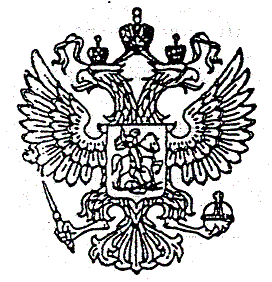 